                             CỘNG HÒA XÃ HỘI CHỦ NGHĨA VIỆT NAM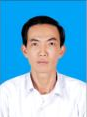   Độc lập - Tự do - Hạnh phúcLÝ LỊCH KHOA HỌCI. LÝ LỊCH SƠ LƯỢCHọ và tên: NGUYỄN QUANG ÁNH	Giới tính: Nam………Ngày, tháng, năm sinh: 01/01/1963	Nơi sinh: Duy Xuyên, Quảng Nam……Quê quán: Duy Phước, Duy Xuyên, Quảng Nam	Dân tộc: Kinh………Học vị cao nhất: Thạc sỹ	Năm, nơi công nhận học vị: 2007 (Việt Nam)Chức danh khoa học (GS, PGS...): 	Năm công nhận, bổ nhiệm: ………Chức vụ (hiện tại hoặc trước khi nghỉ hưu): Giảng viên	Đơn vị công tác (hiện tại hoặc trước khi nghỉ hưu): Trường ĐH Duy TânChỗ ở riêng hoặc địa chỉ liên lạc: K02/23A, Đường Ba Tháng Hai,     Phường Thuận Phước, Hải Châu, Đà Nẵng.II. QUÁ TRÌNH ĐÀO TẠO1. Đại học:Ngành học: Vật lý – Kỹ thuật công nghiệp	Hệ đào tạo: Chính quy…Nơi đào tạo: Trường ĐH Sư phạm Quy Nhơn - 	Năm tốt nghiệp: 1984………Bằng đại học thứ hai: Ngành học: Tin học             Hệ đào tạo: Chính quy	Nơi đào tạo: Đại học Bách Khoa Hà Nội	Năm tốt nghiệp: 1998…2. Sau đại học- Bằng Thạc sĩ chuyên ngành: Quản lí Giáo dục	Nơi đào tạo: Đại Học Đà Nẵng (Việt Nam)	 Năm cấp bằng: 2007…………- Bằng Tiến sĩ/Tiến sĩ khoa học chuyên ngành:	Nơi đào tạo:                                                      Năm cấp bằng: …………- Tên đề tài luận án bậc cao nhất: Ứng dụng lí thuyết marketing vào việc quản lí đào tạo tại Đại học Dân Lập Duy Tân Đà Nẵng.3. Ngoại ngữ: 1. Tiếng Anh	Mức độ sử dụng: Trung cấp……………………2. Tiếng Nga	Mức độ sử dụng: Trung cấp……………………III. QUÁ TRÌNH CÔNG TÁC  IV. KẾT QUẢ NGHIÊN CỨU KHOA HỌC1. Các đề tài nghiên cứu khoa học đã tham gia:2. Các công trình khoa học (bài báo khoa học, báo cáo hội nghị khoa học, sách chuyên khảo…) đã công bố: (tên công trình, năm công bố, nơi công bố...)	Đà Nẵng, ngày 20 tháng 11 năm 2020Xác nhận của cơ quan 	Người khai kí tên	(Ghi rõ chức danh khoa học, học vị)						ThS. NGUYỄN QUANG ÁNHĐiện thoại liên hệ: CQ: NR: Fax: DĐ: 0983.954.945E-mail: quanganhsdtu@gmail.comE-mail: quanganhsdtu@gmail.comE-mail: quanganhsdtu@gmail.comThời gian Nơi công tác Công việc đảm nhiệm 1998- nayĐại học Duy Tân+Giảng viên Công nghệ thông tin+Phó Phòng Đào Tạo – ĐH Duy Tân/DTU+Phó giám đốc Trung tâm Trung học  chuyên nghiệp –DTU+Trưởng bộ môn Công nghệ phần mềm, Khoa CNTT+Trưởng phòng đào tạo Công ty phần mềm- DTU+Phó giám đốc Trung tâm Tin học – DTU+Phó Trưởng khoa Công nghệ thông tin – DTU+Trợ lý chuyên môn Khoa CNTT1992-1998Nhà máy nước giải khát Sài Gòn-Trợ lý giám đốc.-CIO/Trưởng phòng công nghệ thông tin-Phó Quản đốc Sản xuất 1984-1992Trường PTTH Thái Phiên, Đà Nẵng+Giáo viên Vật lý-Kỹ thuật Công nghiệp+Cán bộ Thiết bịTTTên đề tài nghiên cứu/ Lĩnh vực ứng dụngNăm hoàn thànhĐề tài cấp (NN, Bộ, ngành, trường)Trách nhiệm tham gia trong đề tài1Xây dựng mạng noron hỗ trợ sinh dữ liệu tự động hành vi người dùng trong các ứng dụng tương tác đa phương thức2017Trường (DTU)Thành viên2So sánh các phương pháp tối ưu phi tuyến ứng dụng trong bài toán hồi qui2016Trường (DTU)Thành viên3Xây dựng đề cương tín chỉ môn học Hệ thống thông tin hỗ  trợ ra quyết định2011Trường (DTU)Chủ nhiệm4Xây dựng đề cương tín chỉ môn học Hệ thống thông tin kế toán2010Trường (DTU)Chủ nhiệm5Xây dựng đề cương tín chỉ môn học Hệ thống thông tin quản lí2010Trường (DTU)Thành viên6Xây dựng Hệ thống thực hành-thí nghiệm mạch điện tử I1997Trường (ĐHBK-ĐHQN)Thành viên7Xây dựng Hệ thống thông tin quản lý sản xuất (ERP) tại Nhà máy nước giải khát Sài Gòn1997Nhà máyChủ nhiệm8Cải tiến việc Thực hành Kỹ thuật điện tại Trường PTTH Thái Phiên, Đà Nẵng1986Trường (TP)Thành viênTTTên công trìnhNăm công bốTên tạp chí1So sánh các phương pháp tối ưu phi tuyến ứng dụng trong bài toán hồi qui2016Khoa học và công nghệ - Đại học Duy Tân2Hệ thống thông tin quản lý sản xuất (ERP) tại Nhà máy nước giải khát Sài Gòn1997ĐHBKHN Library-Đã ứng dụng tại Nhà máy sản xuất nước giải khát Sài Gòn.